§4125.  Foreign or alien society -- admissionNo foreign or alien society shall transact business in this State without a license issued by the superintendent. Any such society may be licensed to transact business in this State upon filing with the superintendent:  [PL 1973, c. 585, §12 (AMD).]1.   A duly certified copy of its charter or articles of incorporation;[PL 1969, c. 132, §1 (NEW).]2.   A copy of its constitution and laws, certified by its secretary or corresponding officer;[PL 1969, c. 132, §1 (NEW).]3.   A power of attorney to the superintendent as prescribed in section 4129;[PL 1973, c. 585, §12 (AMD).]4.   A statement of its business under oath of its president and secretary or corresponding officers in a form prescribed by the superintendent, duly verified by an examination made by the supervising insurance official of its home state or other state, territory, province or country, satisfactory to the superintendent of this State;[PL 1973, c. 585, §12 (AMD).]5.   A certificate from the proper official of its home state, territory, province or country that the society is legally incorporated and licensed to transact business therein;[PL 1969, c. 132, §1 (NEW).]6.   Copies of its certificate forms; and[PL 1969, c. 132, §1 (NEW).]7.   Such other information as the superintendent considers necessary; and upon a showing that its assets are invested in accordance with the provisions of this chapter.[RR 2021, c. 1, Pt. B, §330 (COR).]Any foreign or alien society desiring admission to this State shall have the qualifications required of domestic societies organized under this chapter.  [PL 1969, c. 132, §1 (NEW).]SECTION HISTORYPL 1969, c. 132, §1 (NEW). PL 1973, c. 585, §12 (AMD). RR 2021, c. 1, Pt. B, §330 (COR). The State of Maine claims a copyright in its codified statutes. If you intend to republish this material, we require that you include the following disclaimer in your publication:All copyrights and other rights to statutory text are reserved by the State of Maine. The text included in this publication reflects changes made through the First Regular and First Special Session of the 131st Maine Legislature and is current through November 1. 2023
                    . The text is subject to change without notice. It is a version that has not been officially certified by the Secretary of State. Refer to the Maine Revised Statutes Annotated and supplements for certified text.
                The Office of the Revisor of Statutes also requests that you send us one copy of any statutory publication you may produce. Our goal is not to restrict publishing activity, but to keep track of who is publishing what, to identify any needless duplication and to preserve the State's copyright rights.PLEASE NOTE: The Revisor's Office cannot perform research for or provide legal advice or interpretation of Maine law to the public. If you need legal assistance, please contact a qualified attorney.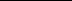 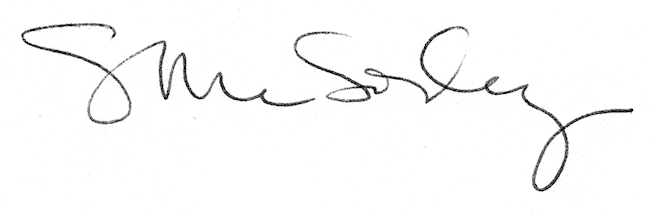 